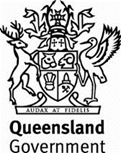 Annexure MRTS35.1 (November 2018)Annexure MRTS35.1 (November 2018)Annexure MRTS35.1 (November 2018)Recycled Material Blends for PavementsRecycled Material Blends for PavementsRecycled Material Blends for PavementsSpecific Contract RequirementsSpecific Contract RequirementsSpecific Contract RequirementsContract Number Contract Number Note:Clause references within brackets in this Annexure refer to Clauses in the parent Technical Specification MRTS35 unless otherwise noted.Clause references within brackets in this Annexure refer to Clauses in the parent Technical Specification MRTS35 unless otherwise noted.Clause references within brackets in this Annexure refer to Clauses in the parent Technical Specification MRTS35 unless otherwise noted.Supplementary Requirements (Clause 12)Supplementary Requirements (Clause 12)The following supplementary requirements shall apply.